Name: 												   Period: 	Chronological Order and Timeline PracticePlace the following dates in chronological order: 1500 CE, 1250 BCE, 1000 BCE, 100 CEPlace the events from Box titled “Events in Mesopotamia” on the timeline below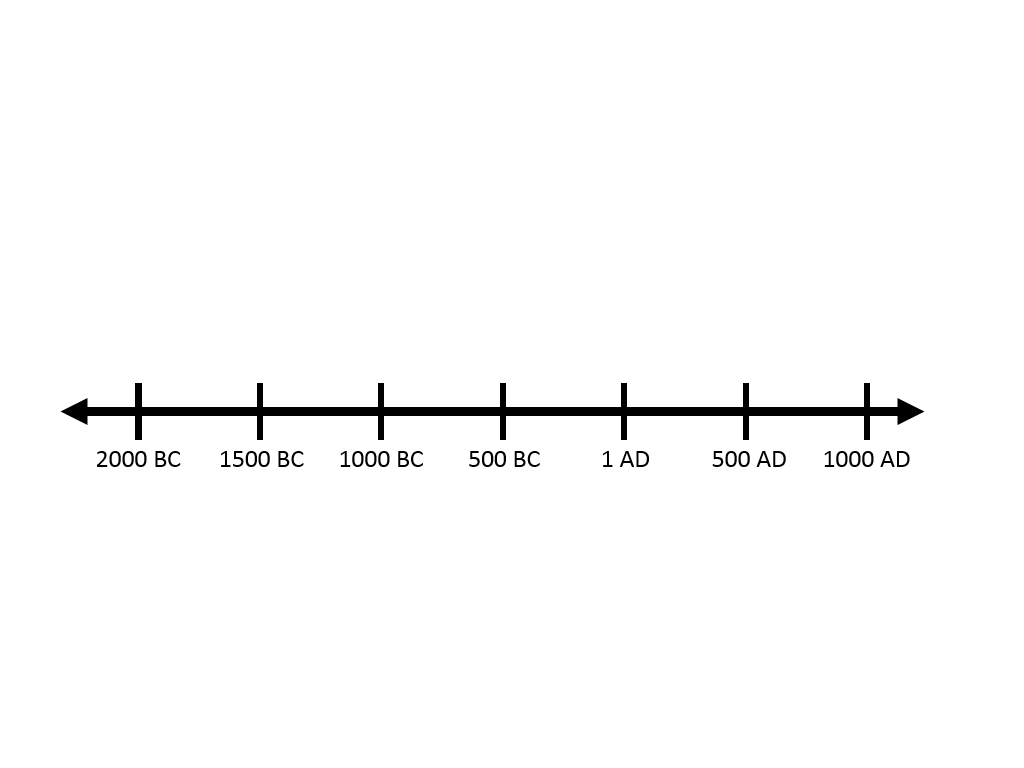 Put the following events in chronological order, with 1 being the earliest and 4 being the latest.___ Assyrian King Shamshi-Adad dies___ Romans Conquered Mesopotamia___ King Hammurabi rules Babylon___ Babylonians take control of Assyria